JuBASE LEGAL DE LA INSTITUCIÓNOPCIÓN: MARCO LEGAL DEL SISTEMA DE TRANSPARENCIA / LEYESOPCIÓN: MARCO LEGAL DEL SISTEMA DE TRANSPARENCIA / DECRETOSOpción: Marco Legal del Sistema de Transparencia / Resoluciones y ReglamentosOPCIÓN: ESTRUCTURA ORGÁNICA DE LA INSTITUCIÓNOPCIÓN: NORMATIVASOPCIÓN: OFICINA DE LIBRE ACCESO A LA INFORMACIÓNOPCIÓN: PLAN ESTRATÉGICO DE LA INSTITUCIÓNOPCIÓN: ESTADÍSTICAS INSTITUCIONALESOPCIÓN: SERVICIOS AL PÚBLICOOPCIÓN: ACCESO AL PORTAL DE 311 SOBRE QUEJAS, RECLAMACIONES, SUGERENCIAS Y DENUNCIASOPCIÓN: DECLARACIONES JURADAS DE PATRIMONIOOPCIÓN: PRESUPUESTO / EJECUCIÓN DEL PRESUPUESTOOPCIÓN: RECURSOS HUMANOSOPCIÓN: BENEFICIARIOS DE PROGRAMAS ASISTENCIALESOPCIÓN: COMPRAS Y CONTRATACIONES / LISTADO DE PROVEEDORES DEL ESTADOOPCIÓN: COMPRAS Y CONTRATACIONES 
OPCIÓN: PROYECTOS Y PROGRAMASOPCIÓN: FINANZAS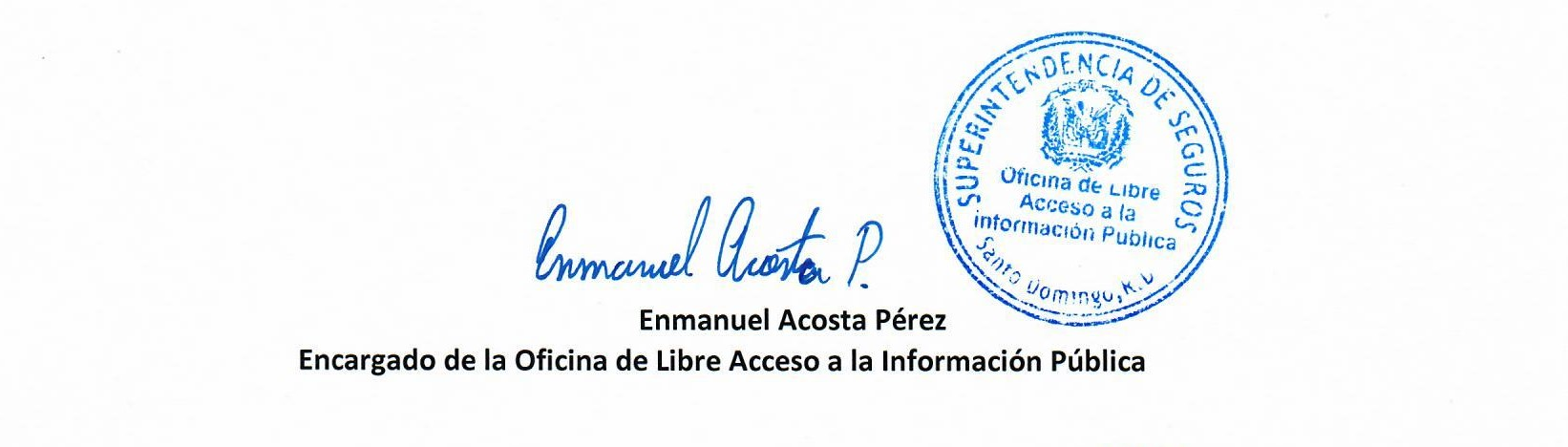 InstituciónInstitución: Superintendencia de Seguro
Incúmbete: Josefa Castillo Rodríguez – Superintendente
Teléfono: (809) 221-2606
Dirección Física: Ave. México # 54, Esq. Félix María Del Monte, Santo Domingo, R.D.
Dirección Web: www.superseguros.gob.do  Correo Electrónico institucional: oai@superseguros.gob.doEnlace Portal TransparenciaFecha de ActualizaciónURL: http://superseguros.gob.do/transparencia/Enero 2022Documento / InformaciónFormatoEnlaceFechaDisponibilidad (Si/No)Constitución Política De la República Dominicana, Votada y Proclamada por la Asamblea Nacional en fecha trece (13) de Julio de 2015 Gaceta Oficial No. 10805 del 10 de Diciembre de 2015.Digital -descargahttps://www.superseguros.gob.do/transparencia/index.php/base-legal/category/321-constitucion-de-la-republica-dominicanaDiciembre 2021	SiLey 146-02 Sobre Seguros y Fianzas de la República Dominicana.Digital -descargahttps://www.superseguros.gob.do/transparencia/phocadownload/BaseLegal/Leyes/leyno146-02.pdfDiciembre 2021SiOrganigramaDigital -descargahttp://www.superseguros.gob.do/transparencia/index.php/estructura-organica-de-la-institucionDiciembre 2021SiDocumento / InformaciónFormatoEnlaceFechaDisponibilidad (Si/No)Ley No. 41-08  sobre Sobre la función PúblicaDigital -descargahttps://www.superseguros.gob.do/transparencia/index.php/marco-legal-de-transparencia/leyes?download=4:ley-de-funcion-publica-41-08Diciembre 2021SiLey 10-04 De la Cámara de Cuentas de la Rep. Dom.Digital -descargahttps://www.superseguros.gob.do/transparencia/index.php/marco-legal-de-transparencia/leyes?download=14:ley-10-04Diciembre 2021SiLey 311-14 Sobre Declaración Jurada de PatrimonioDigital -descargahttps://www.superseguros.gob.do/transparencia/phocadownload/MarcoLegalDeTransparencia/Leyes/ley_311-14_sobre_declaracion_juarada_de_patrimonio.pdfDiciembre 2021SiReglamento 481-08 de Aplicación de la Ley General de ArchivosDigital -descargahttps://www.superseguros.gob.do/transparencia/index.php/marco-legal-de-transparencia/leyes?download=6:ley-general-de-archivos-481-08Diciembre 2021SiLey 82-79 Sobre Declaración Jurada de BienesDigital -descargahttps://www.superseguros.gob.do/transparencia/index.php/marco-legal-de-transparencia/leyes?download=5:ley-82-79Diciembre 2021SiLey 126-01 Que crea la Dirección General de Contabilidad GubernamentalDigital -descargahttps://www.superseguros.gob.do/transparencia/index.php/marco-legal-de-transparencia/leyes?download=1:ley-126-01Diciembre 2021SiLey 567-05 De Tesorería NacionalDigital -descargahttps://www.superseguros.gob.do/transparencia/index.php/marco-legal-de-transparencia/leyes?download=3:ley-567-05Diciembre 2021SiLey 6-06 De Crédito PublicoDigital -descargahttps://www.superseguros.gob.do/transparencia/index.php/marco-legal-de-transparencia/leyes?download=13:ley-6-06Diciembre 2021SiLey 423-06 Orgánica de Presupuesto para el Sector Publico.Digital -descargahttps://www.superseguros.gob.do/transparencia/index.php/marco-legal-de-transparencia/leyes?download=12:ley-423-06Diciembre 2021SiLey General 200-04 sobre Libre Acceso a la Información PúblicaDigital -descargahttps://www.superseguros.gob.do/transparencia/index.php/marco-legal-de-transparencia/leyes?download=11:ley-general-200-04Diciembre 2021SiLey 340-06 Sobre Compras y Contrataciones de Bienes, Servicios, Obras y Concesiones y reglamentación complementaria. con modificaciones de Ley 449-06Digital -descargahttps://www.superseguros.gob.do/transparencia/index.php/marco-legal-de-transparencia/leyes?download=9:ley-340-06-y-449-06Diciembre 2021SiLey 6-06 de Crédito PublicoDigital -descargahttps://www.superseguros.gob.do/transparencia/index.php/marco-legal-de-transparencia/leyes?download=13:ley-6-06Diciembre 2021SiLey 567-05 de Tesorería NacionalDigital -descargahttps://www.superseguros.gob.do/transparencia/index.php/marco-legal-de-transparencia/leyes?download=3:ley-567-05Diciembre 2021SiLey 126-01 que crea la Dirección General de Contabilidad GubernamentalDigital -descargahttps://www.superseguros.gob.do/transparencia/index.php/marco-legal-de-transparencia/leyes?download=1:ley-126-01Diciembre 2021SiLey  82-79 sobre Declaración Jurada de Bienes (Derogada por la Ley 311-14)Digital -descargahttps://www.superseguros.gob.do/transparencia/index.php/marco-legal-de-transparencia/leyes?download=5:ley-82-79Diciembre 2021SiDocumento / InformaciónFormatoEnlaceFechaDisponibilidad (Si/No)Decreto 149-98 Que crea las Comisiones de Ética Pública.Digital -descargahttps://www.superseguros.gob.do/transparencia/index.php/marco-legal-de-transparencia/decretos?download=17:decreto-149-98-que-crea-las-comisiones-de-etica-publica-cepDiciembre 2021SiDecreto 1523-04 Que establece el Procedimiento para la Contratación de Operaciones de Crédito Publico Interno y Externo de la Nación.Digital -descargahttps://www.superseguros.gob.do/transparencia/index.php/marco-legal-de-transparencia/decretos?download=18:decreto-1523-04Diciembre 2021SiDecreto 287-06Sobre Declaración Jurada de Bienes.Digital -descargahttps://www.superseguros.gob.do/transparencia/index.php/marco-legal-de-transparencia/decretos?download=19:decreto-287-06-que-establece-la-declaracion-jurada-de-bienes-que-deben-hacer-los-funcionarios-publicosDiciembre 2021SiDecreto 491-07Que establece el reglamento de aplicación del Sistema Nacional de Control Interno.Digital -descargahttps://www.superseguros.gob.do/transparencia/index.php/marco-legal-de-transparencia/decretos?download=20:decreto-491-07Diciembre 2021SiDecreto 523-09Reglamento de relaciones laborales en la administración pública.Digital –descargahttps://www.superseguros.gob.do/transparencia/index.php/marco-legal-de-transparencia/decretos?download=21:decreto-523-09Diciembre 2021SiDecreto524-09Reglamento de reclutamiento y selección de personal en la administración pública.Digital -descargahttps://www.superseguros.gob.do/transparencia/index.php/marco-legal-de-transparencia/decretos?download=22:decreto-524-09Diciembre 2021SiDecreto 527-09 reglamento estructura orgánica, cargos y política salarial.Digital -descargahttps://www.superseguros.gob.do/transparencia/index.php/marco-legal-de-transparencia/decretos?download=24:decreto-527-09Diciembre 2021SiDecreto 525-09 reglamento de evaluación del desempeño y promoción de los servidores y funcionarios públicos.Digital -descargahttps://www.superseguros.gob.do/transparencia/index.php/marco-legal-de-transparencia/decretos?download=23:decreto-525-09Diciembre 2021SiDecreto 528-09Reglamento orgánico funcional del Ministerio de Administración Pública.Digital -descargahttps://www.superseguros.gob.do/transparencia/index.php/marco-legal-de-transparencia/decretos?download=25:decreto-528-09Diciembre 2021SiDecreto 694-09Que crea el Sistema 311 de Denuncias, Quejas, Reclamaciones y Sugerencias.Digital -descargahttps://www.superseguros.gob.do/transparencia/index.php/marco-legal-de-transparencia/decretos?download=26:decreto-694-09Diciembre 2021SiDecreto 486-12Que crea la Dirección General de Ética e Integridad Gubernamental.Digital –descargahttps://www.superseguros.gob.do/transparencia/index.php/marco-legal-de-transparencia/decretos?download=28:decreto-486-12Diciembre 2021SiDecreto 543-12que sustituye el 490-07 reglamento de Compras y Contrataciones de Bienes, Servicios, y Obras.Digital -descargahttps://www.superseguros.gob.do/transparencia/index.php/marco-legal-de-transparencia/decretos?download=29:decreto-543-12Diciembre 2021SiDecreto 130-05 que aprueba el reglamento de aplicación de la Ley 200-04.Digital -descargahttps://www.superseguros.gob.do/transparencia/index.php/marco-legal-de-transparencia/decretos?download=16:decreto-130-05Diciembre 2021SiDocumento / InformaciónFormatoEnlaceFechaDisponibilidad (Si/No)Reglamento No. 09-04Reglamento No. 09-04 Sobre Procedimientos para la Contratación de Firmas de Auditorías Privadas Independientes.Digital –descargahttps://www.superseguros.gob.do/transparencia/index.php/marco-legal-de-transparencia/reglamentos-y-resoluciones?download=31:reglamento-09-04-especial-de-procedimiento-para-la-contratacion-de-firmas-de-auditorias-privadas-independientesDiciembre 2021SiReglamento No. 06-04Reglamento No. 06-04 De Aplicación de la ley 10-04 de la Cámara de Cuentas.Digital -descargahttps://www.superseguros.gob.do/transparencia/index.php/marco-legal-de-transparencia/reglamentos-y-resoluciones?download=30:reglamento-06-04-de-aplicacion-de-la-ley-10-04Diciembre 2021SiReglamento 490-07De Compras y Contrataciones de Bienes, Servicios y Obras.Digital -descargahttps://www.superseguros.gob.do/transparencia/index.php/marco-legal-de-transparencia/reglamentos-y-resoluciones?download=50:reglamento-490-07-de-compras-y-contrataciones-de-bienes-servicios-y-obrasDiciembre 2021SiReglamento 481-08Ley de Aplicación de la Ley General de Archivos.Digital -descargahttps://www.superseguros.gob.do/transparencia/index.php/marco-legal-de-transparencia/reglamentos-y-resoluciones?download=51:reglamento-481-08-de-aplicacion-de-la-ley-general-de-archivos-de-la-republica-dominicanaDiciembre 2021SiDocumento / InformaciónFormatoEnlaceFechaDisponibilidad (Si/No)Organigrama de la InstituciónDigital -descargahttp://www.superseguros.gob.do/transparencia/index.php/estructura-organica-de-la-institucionDiciembre 2021SiDocumento / InformaciónFormatoEnlaceFechaDisponibilidad (Si/No)Derechos de los ciudadanos al acceso a la información pública.Informativa digitalhttp://www.superseguros.gob.do/transparencia/index.php/derechos-de-los-ciudadanosDiciembre 2021SiDocumento / InformaciónFormatoEnlaceFechaDisponibilidad (Si/No)Oficina de Libre Acceso a la InformaciónInformativa digitalhttp://www.superseguros.gob.do/transparencia/index.php/oai/estructura-organizacional-de-la-oaiDiciembre 2021SiEstructura organizacional de la oficina de libre acceso a la información pública (OAI)Informativa digitalhttp://www.superseguros.gob.do/transparencia/index.php/oai/estructura-organizacional-de-la-oaiDiciembre 2021SiManual de organización de la OAIDigital -descargahttp://www.superseguros.gob.do/transparencia/index.php/oai/manual-de-organizacion-de-la-oaiDiciembre 2021SIManual de Procedimiento de la OAIDigital -descargahttp://www.superseguros.gob.do/transparencia/index.php/oai/manual-de-procedimientos-de-la-oaiDiciembre 2021SiEstadísticas y balances de gestión OAIDigital -descargahttp://www.superseguros.gob.do/transparencia/index.php/oai/estadisticas-y-balances-de-la-gestion-oaiDiciembre 2021SIInformación clasificadaInformativa digitalhttp://www.superseguros.gob.do/transparencia/index.php/oai/informacion-clasificadaDiciembre 2021No * No contamos con el documentoÍndice de documentos disponibles para la entregaDigital -descargahttp://www.superseguros.gob.do/transparencia/index.php/oai/indice-de-documentosDiciembre 2021SiFormulario de solicitud de información públicaFormulario portalhttps://www.saip.gob.do/apps/sip/?step=oneDiciembre 2021SiDocumento / InformaciónFormatoEnlaceFechaDisponibilidad (Si/No)Planificación estratégicaDigital -descargahttp://www.superseguros.gob.do/transparencia/index.php/plan-estrategico/planeacion-estrategicaDiciembre 2021SiInformes de logros y/o seguimiento del Plan estratégicoDigital -descargahttp://www.superseguros.gob.do/transparencia/index.php/plan-estrategico/planeacion-estrategicaDiciembre 2021SiDocumento / InformaciónFormatoEnlaceFechaDisponibilidad (Si/No)Memorias  InstitucionalesDigital -descargahttp://www.superseguros.gob.do/transparencia/index.php/plan-estrategico/memorias-institucionales Diciembre 2021SiPublicaciones OficialesInformativa digitalhttps://www.superseguros.gob.do/transparencia/index.php/publicaciones-tDiciembre 2021SiDocumento / InformaciónFormatoEnlaceFechaDisponibilidad (Si/No)Estadísticas InstitucionalesDigital -descargahttp://www.superseguros.gob.do/transparencia/index.php/estadisticasDiciembre 2021SiDocumento / InformaciónFormatoEnlaceFechaDisponibilidad (Si/No)DenunciasFormulario / Informaciónhttp://311.gob.do/Diciembre 2021SiOficina de Acceso a la InformaciónInformaciónhttps://digeig.gob.do/transparencia/index.phpDiciembre 2021SiServicios al PúblicoInformativahttp://www.superseguros.gob.do/index.php/serviciosDiciembre 2021SiDocumento / InformaciónFormatoEnlaceFechaDisponibilidad (Si/No)Acceso al Portal de 311 sobre quejas, reclamaciones, sugerencias y denunciasURLhttp://311.gob.do/Diciembre 2021SiDocumento / InformaciónFormatoEnlaceFechaDisponibilidad (Si/No)Declaraciones Juradas de PatrimonioInformaciónhttp://www.superseguros.gob.do/transparencia/index.php/declaracion-juradaDiciembre 2021SiDeclaración Jurada Josefa Castillo RodríguezDigital -descargahttps://www.superseguros.gob.do/transparencia/index.php/marco-legal/declaraciones?download=291:declaracion-jurada-superintendenteDiciembre 2021SiDocumento / InformaciónFormatoEnlaceFechaDisponibilidad (Si/No)Presupuesto aprobado del añoInformaciónhttp://www.superseguros.gob.do/transparencia/index.php/presupuesto/category/373-2020Diciembre 2021SiEjecución del presupuestoDigital -descargahttp://www.superseguros.gob.do/transparencia/index.php/presupuesto/category/373-2020Diciembre 2021SiDocumento / InformaciónFormatoEnlace / DocumentosFechaDisponibilidad (Si/No)Nómina de empleadosDigital -descargahttp://www.superseguros.gob.do/transparencia/index.php/recursos-humanos/nomina/category/377-2020Diciembre 2021SiJubilaciones, Pensiones y retirosInformación y Documento para descargahttp://www.superseguros.gob.do/transparencia/index.php/recursos-humanos/jubilaciones-pensiones-y-retiros/category/380-2020Diciembre 2021SiVacantesInformaciónhttps://map.gob.do/Concursa/Diciembre 2021SiDocumento / InformaciónFormatoEnlace / DocumentosFechaDisponibilidad (Si/No) Beneficiarios de programas asistencialesInformaciónhttps://www.superseguros.gob.do/transparencia/index.php/beneficiarios/category/489-2021Diciembre 2021SiDocumento / InformaciónFormatoEnlace / DocumentosFechaDisponibilidad (Si/No)Listado de Proveedores del EstadoURL Externahttp://comprasdominicana.gov.do/Diciembre 2021SiListado de Compras y contrataciones Realizadas y AprobadasInformaciónhttps://www.superseguros.gob.do/transparencia/index.php/compras-y-contrataciones/licitaciones-publicas/category/387-2021Diciembre 2021SiDocumento / InformaciónFormatoEnlace / DocumentosFechaDisponibilidad (Si/No)Como registrarse como proveedor del EstadoInformaciónhttp://comprasdominicana.gov.do/web/guest/portadaDiciembre 2021SiPlan Anual de ComprasDigital -descargahttp://www.superseguros.gob.do/transparencia/index.php/compras-y-contrataciones/plan-anual-de-comprasDiciembre 2021SiLicitaciones PublicasInformaciónhttps://www.superseguros.gob.do/transparencia/index.php/compras-y-contrataciones/licitaciones-publicas/category/387-2021Diciembre 2021SiLicitaciones restringidasInformaciónhttps://www.superseguros.gob.do/transparencia/index.php/compras-y-contrataciones/licitaciones-restringidas/category/390-2021Diciembre 2021SiSorteos de ObrasInformaciónhttps://www.superseguros.gob.do/transparencia/index.php/compras-y-contrataciones/sorteos-de-obras/category/393-2021Diciembre 2021SiComparaciones de preciosInformaciónhttps://www.superseguros.gob.do/transparencia/index.php/compras-y-contrataciones/comparaciones-de-precios/category/396-2021Diciembre 2021SiEstado de cuentas de suplidoresInformaciónhttps://www.superseguros.gob.do/transparencia/index.php/compras-y-contrataciones/estado-de-cuentas-de-suplidores/category/462-2021Diciembre 2021SiDocumento / InformaciónFormatoEnlace / DocumentosFechaDisponibilidad (Si/No)Proyectos y ProgramasDigital -descargahttp://www.superseguros.gob.do/transparencia/index.php/proyectos-y-programas/descripcion-de-los-proyectos-y-programasDiciembre 2021SiDocumento / InformaciónFormatoEnlace / DocumentosFechaDisponibilidad (Si/No)Balance GeneralDigital -descargahttps://www.superseguros.gob.do/transparencia/index.php/finanzas/balance-general/category/466-2021Diciembre 2021SiEjecución del presupuestoDigital -descargahttps://www.superseguros.gob.do/transparencia/index.php/presupuesto/category/641-2021Diciembre 2021SiInformes de auditoriasinformaciónhttps://www.superseguros.gob.do/transparencia/index.php/finanzas/informes-de-auditorias/category/474-2021Diciembre 2021SiRelación de activos fijos de la InstituciónDigital -descargahttps://www.superseguros.gob.do/transparencia/index.php/finanzas/activos-fijos/category/477-2021Diciembre 2021SiRelación de inventario en AlmacénDigital -descargahttps://www.superseguros.gob.do/transparencia/index.php/finanzas/inventario-en-almacen/category/481-2021Diciembre 2021Si